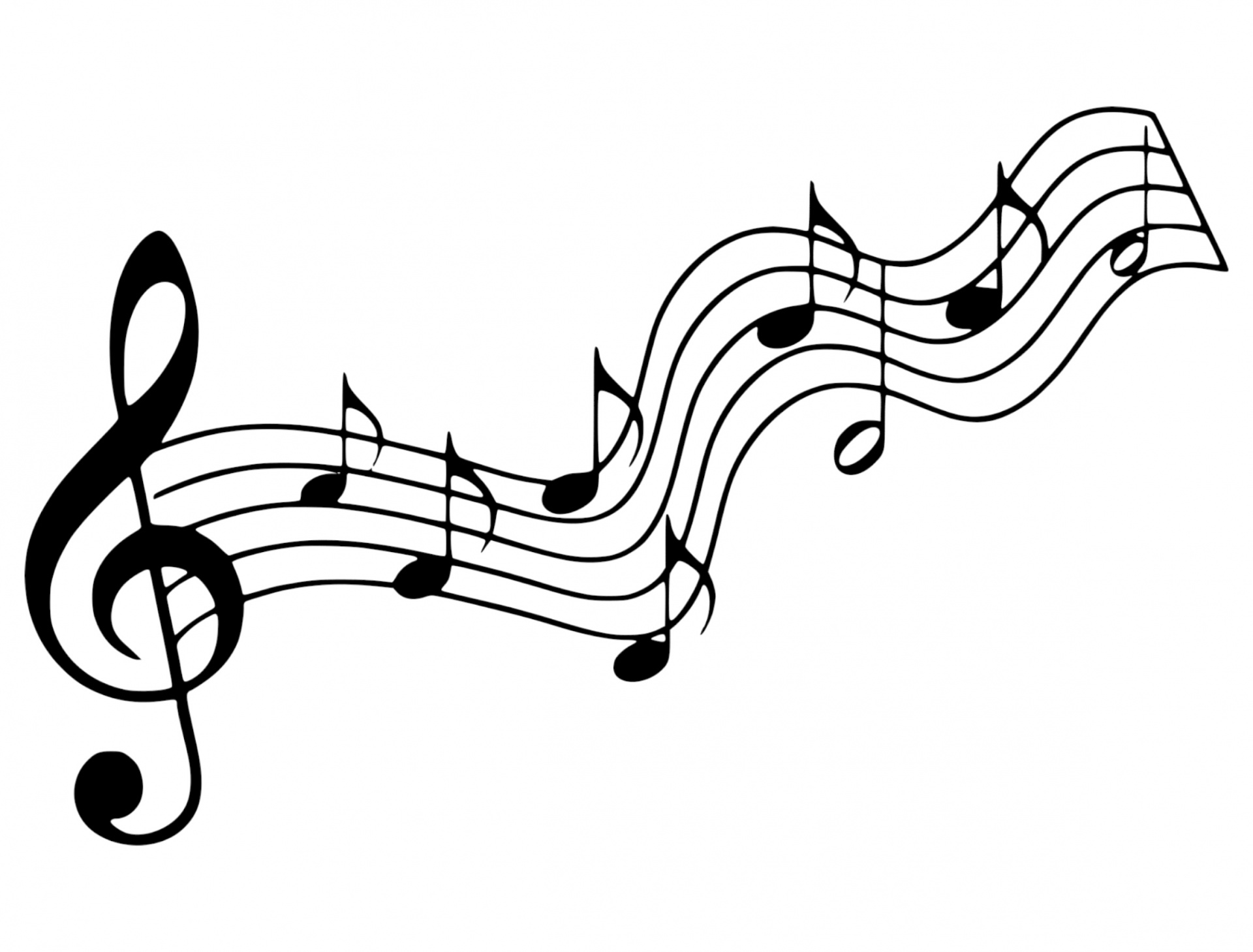 “As the Deer”                     NystromAs the deer panteth for the waterSo my soul longeth after Thee.        You alone are my heart’s desire         And I long to worship Thee.You’re my friend and You are my brotherEven though You are a King.I love you more than any other,So much more than anything.CH:  You alone are my strength, my shield.        To You alone may my spirit yield.        You alone are my heart’s desire        And I long to worship Thee.   I want you more than gold or silver   Only You can satisfy.   You alone are the real joy giverAnd the apple of my eye.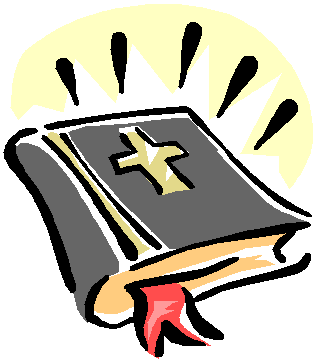 Scripture 1: Psalm 84:1-7         (p.845)Scripture 2: 2 Timothy 4:6-8,16-18    (p.1696)Faith and Engagement“When Morning Gilds the Skies” ( No. 487                    (Blue Hymnal)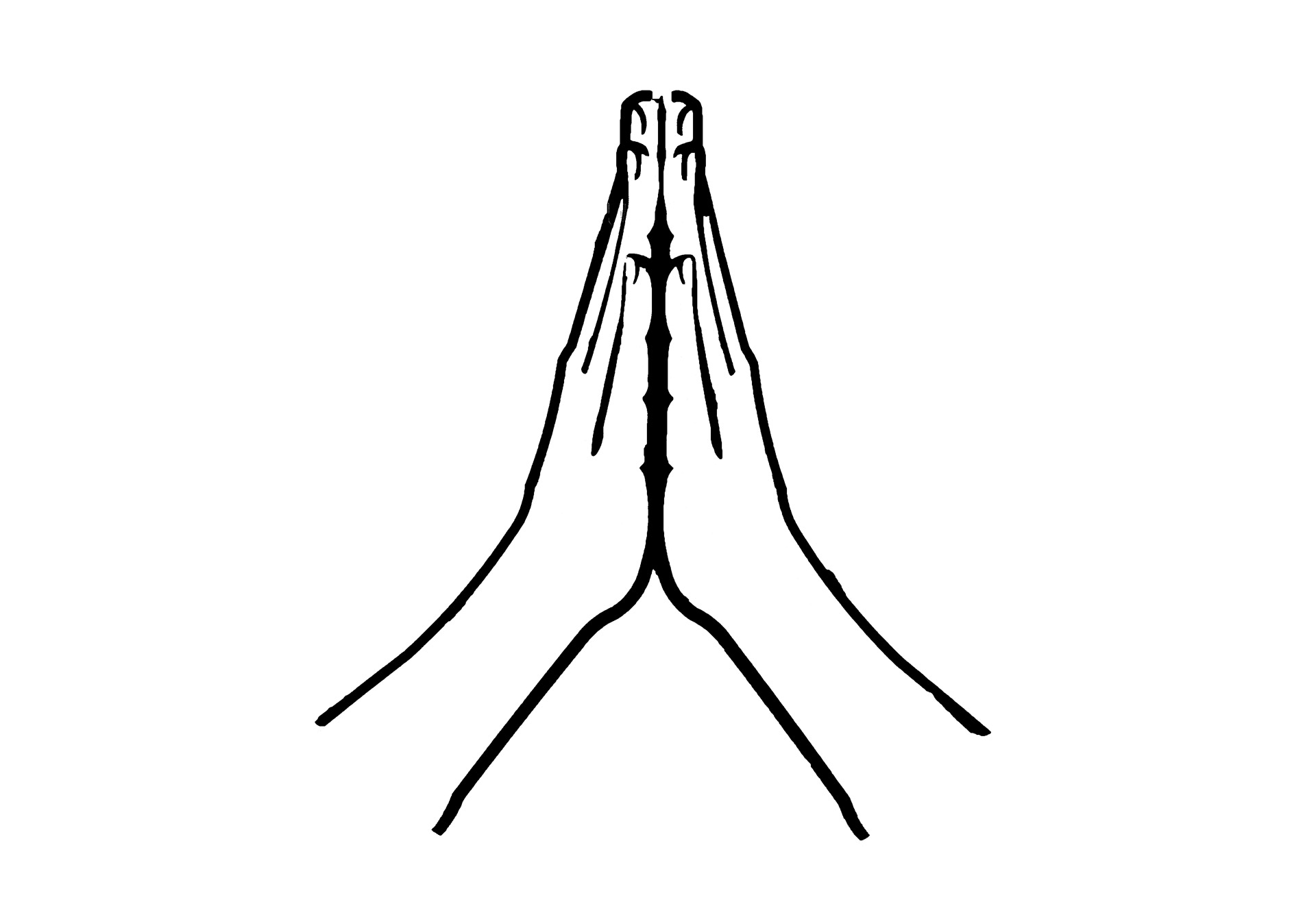  Prayers of the Pastor & the PeopleWith Praise & Thanksgiving              share briefly names & situations to lift to God in prayer – we know God is more than able to hold all we offer & God knows the details!  Lord in Your mercy…Hear our prayer!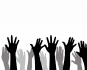 Blessing “Halle, Halle, Halle-lujah (X3)                 Hallelujah, Hal-le-lu-jah!”PERSONAL MILESTONESOctober 25- Dan GarrisonPrayer Concerns:		    Prayer person:  Alex FarnonPrayer young person: Kirsten GarrisonPrayer theme for young adults: faithAll medical professionals, emergency responders & those serving in hospitals, nursing homes & care facilities Military folks & family - the USA & all those in leadership S-VE School Board members, administrators, teachers & othersNorth Spencer Christian Academy Church FinancesSamaritan’s PurseBible Baptist of West Danby – Pastor Seth Finch Announcements/Reminders: A note about offering - all we have is a gift from God.  We are invited weekly (and honestly at all times)to respond to God & joyfully give some of what we’ve been trusted with.  For financial giving please place in an offering plate when arriving/leaving or mail to:  Danby Rd, Spencer NY 14883 -OR- PO Box 367, Spencer, NY. 14883Calendar Monday -- 6PM AA     Mon. 10/10 - Tues. 10/18 – Tuesday -- 11AM Adult Study (Proverbs 25) Wednesday -- No Pastor's Hours (in a PCUSA Ecumenical/Interfaith Meeting)  Friday -- 11AM Women's Bible StudySunday -- 10AM Adult Study 11AM WorshipNOV. 6th - SUNDAY - Elections (Deacons/Elders) Congregational mtg after worship Community Events:  Mon. 6PM Candor Community Pottery Classes ($20) Candor High School Rm 220  Wed. 4-5PM Alpha @ Spencer Federated Church (Alpha presentation, discussion, prayer) -- all invited!   Wed. 4-5:30PM Open Hearts Dinner @ Mckendree UMC **TAKE OUT ONLY**    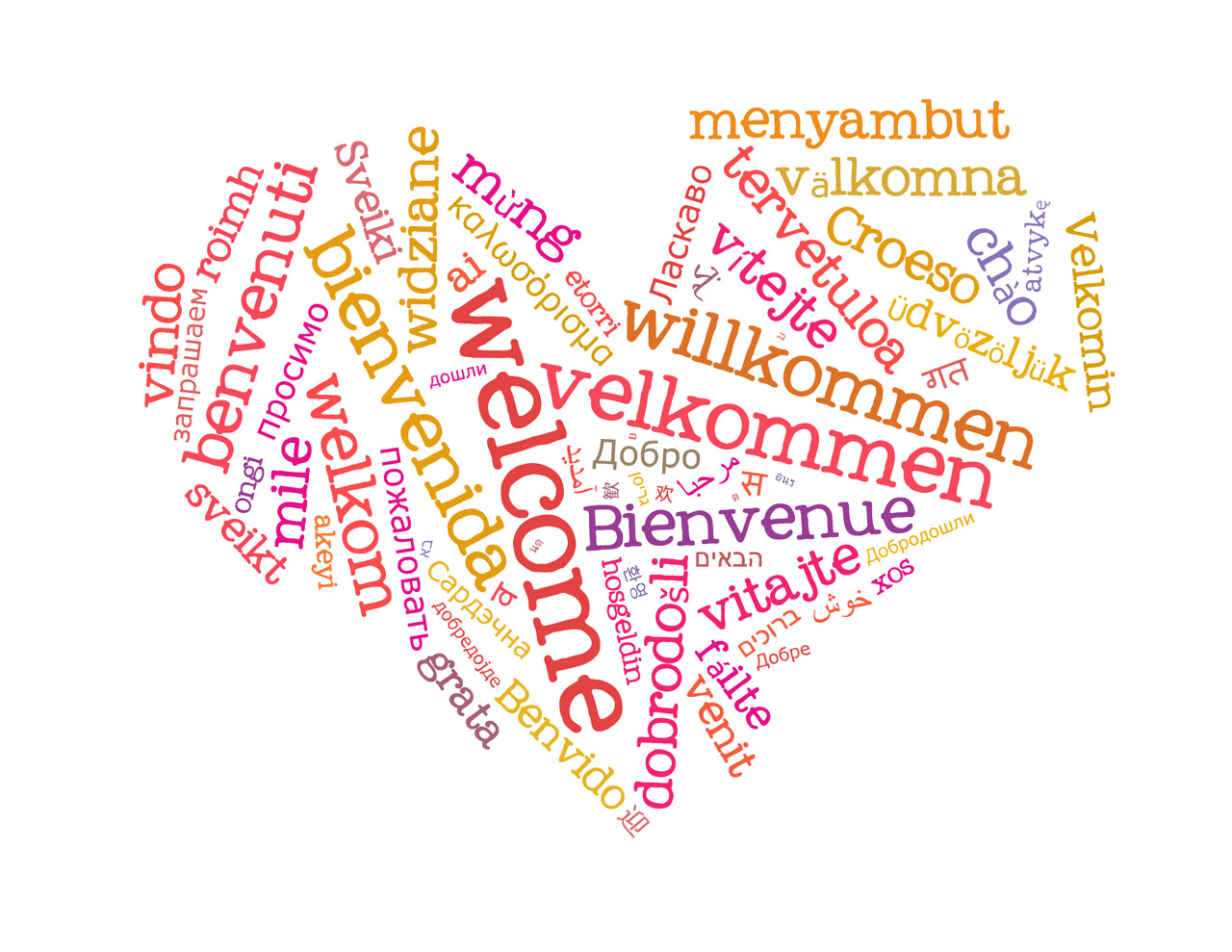 3rd Fri. 11:30-12:30PM Sr. Social Hour @ Inspire RSVP @ 607-687-4120 INFO10/21: 9AM-6PM Spencer Library Book Sale @ 591 Candor Road (Route 96) *Pick your price/pay what you want!  10/22: 9AM-4PM Spencer Library Book Sale @ 591 Candor Road (Route 96) *Pick your price/pay what you want!  10/24: 10AM Story Hour @ Spencer Library  10/24: 6PM !nspire Board Mtg @ !nspire (57 E. Tioga St) 10/27:  9-10:30AM  SVE Food Cupboard food give-away.  Both indoor (Masks worn & bring bags/boxes) shopping & pick-up options.  (Orchard St. near the "old" Dollar General; open to all who live or work in SVE School District)  10/28: 6-8PM Community Halloween Party hosted: Owego Elks @223 Front St. Owego  10/31: 6-8PM Trick-or-Treating in the Village of Spencer (**including giving out treats @ CTK!)  10/31: 6-8PM Community Fire & Rescue Trunk or Treat @ Van Etten Elementary School Parking Lot  11/2: 7PM Town of Spencer Budget Mtg @ Spencer Town Hall Library happenings: @ Spencer Library  Non-perishables are available in the front entryway to the library (if you'd like to donate - donations can be received during open hours)  *** Story Hour Mondays @ 10AM *** @ Van Etten Library (LINK for their calendar)    Mon/Wed/Fri: 3-4:30PM Make Monstor Slime (INFO)  10/28: 4-6PM Halloween Party - wear your costume & enjoy games, food, a parade! (INFO) 10/28: 1PM Book Club, "Devil In The Grove" by Gilbert KingChrist the King FellowshipPresbyterian #loveOctober 23, 2022 - 11 AMWelcome Prelude “Festival Voluntary”      by Robert Lau  Call to Worship   The Doxology   ♪ Praise God, from whom all blessings flow; Praise *Him, all creatures here below; Praise *Him above, ye heavenly host; Praise Father, Son, and Holy Ghost. Amen                                             (Blue Hymnal No. 592) “Morning Has Broken”                 No. 469                                    (Blue Hymnal)        Confession  Merciful God, we confess we have often failed to be an obedient church.  We have not done Your will, we have broken Your law, we have rebelled against Your love.  We have not loved our neighbors, and have refused to hear the cry of the needy.  Forgive us, and free us for joyful obedience; through Jesus Christ our Lord.  .[silent prayer & reflection; let the Holy Spirit identify any sin that needs confessing - offer it to God & let it go] 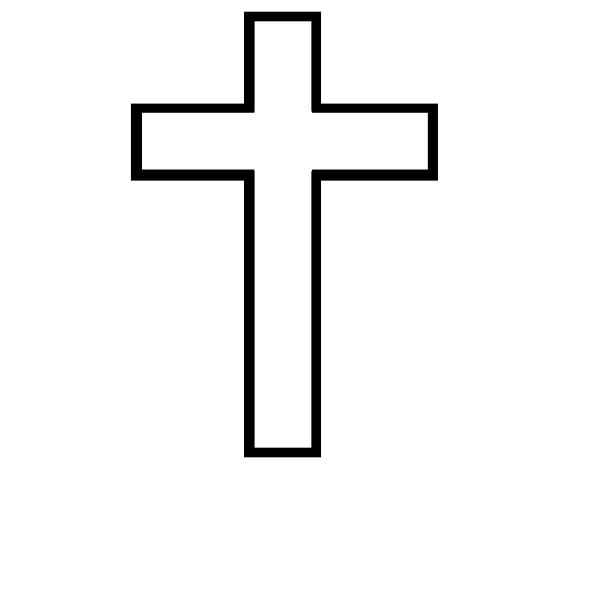 Assurance of Pardon & Gloria Patri Glory be to the Father, and to the Son, and to the Holy Ghost.  As it was in the beginning, is now, and  ever shall be, world without end. Amen. Amen                                     (Blue No. 579) 